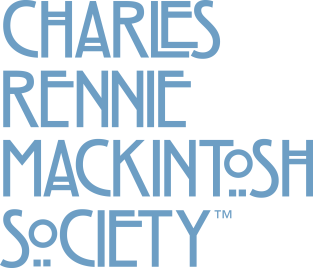 The Charles Rennie Mackintosh Society is an independent, non-profit making charity, established in 1973 to promote and encourage awareness of the Scottish architect and designer, Charles Rennie Mackintosh. The Society has over 1000 members across the world, in 1999, the Society became owner and long-term custodian of the Mackintosh Church at Queen’s Cross. 
The core aims of the Society are: to support the conservation, preservation, maintenance and improvement of buildings and artefacts designed by Charles Rennie Mackintosh and his contemporaries. to advance public education in the works of Charles Rennie Mackintosh by means of exhibitions, lectures and productions of an educational nature.Please note that roles will be explained in full at interview stage. The dates in the descriptions below are suggested only and we are happy to discuss the commitment you are able to give us as well at interview.Mackintosh Volunteer Exhibition Assistant - Role Description If this sounds like something you’d like to join us in please scroll down to see the full Application Form. So that we can offer you support and advice please take a few minutes to complete this application. You can choose not to answer any question.  If you are unsure about any part of this document please ask for advice or assistance.

All CRM Society volunteers will be trained and supported by us. Communication support for your volunteer role will be provided when needed. We will make sure that we meet your volunteering needs and that the CRM Society policies and procedures protect you.The CRM Society takes very seriously its responsibilities for the safety and welfare of its service users, its volunteers and the organisation as a whole. We are sure that you will find your time with the CRM Society satisfying and rewarding.Email this application to us at volunteer@crmsociety.com or mail to:Volunteer Coordinator 
Charles Rennie Mackintosh SocietyThe Mackintosh Queen’s Cross 870 Garscube RoadGlasgow, G20 7ELIf you have any questions about this application or The Charles Rennie Mackintosh Society please call us at +44 (0) 141 946 6600.Please complete the following:Role Title:Mackintosh Volunteer Exhibition Assistant   Responsible to:Mackintosh Volunteer CoordinatorWhere (Location):Mackintosh Queen’s Cross, 870 Garscube Road, G20 7ELTime commitment:We ask that our Exhibition Assistants can commit to a minimum of 5 shifts within the exhibition dates: Friday 10th May and Sunday 24th JuneTimes required:10:00 – 13:30 Monday to Sunday
13:30 – 17:00 Monday to SundayRole description:The CRM Society provides their volunteers with a chance to: work with other like-minded individuals, learn and develop new skills, gain exposure to the heritage and preservation of historical buildings in Glasgow and contribute ideas to a thriving Arts organization. 

This integral position aims to provide visitors to the exhibition with a friendly and engaging experience, encouraging further learning and greater appreciation for the space and Mackintosh. Our Exhibition Assistants support the exhibition by being the first point of contact for all our visitors – welcoming them to the space, introducing them to the installation and ensuring they experience the work as it should be.In addition to the above opportunities, volunteers are offered discount membership to the CRM Society, access to educational programmes, discounts at the Mackintosh retail shop, access to rare works by Mackintosh and other Mackintosh buildings as well as those of his contemporaries. Main tasks:Welcoming visitors to Mackintosh Queen’s Cross Entry/Ticket management Answering questions on Mackintosh history & heritage, including wider Glasgow and West of Scotland architecture and art historyConducting basic shop/till management (processing payments, maintaining stock)Conducting basic office management (answering/directing phone enquiries)Promoting Mackintosh tours, society events and wider Mackintosh 150 Events Advising visitors on Glasgow tourism information Encouraging visitors to give feedback, share their visit onlineMaintaining high standard of presentation and order within the venue including updating any pertinent information and leaflets Required skills, qualities and experience No official skills or experience essential as we can provide training. An interest in art, art history, architecture and Mackintosh will always help to be as enthusiastic and helpful as possible. Customer care experience will also be useful, but not essential as we can help you grow in this area. In your application please feel free to note any languages you speak as we welcoming visitors from all over the world.Training and support available:Mackintosh specific training will include background information on the Charles Rennie Mackintosh SocietyMackintosh and Queen’s Cross story & heritageVolunteer general training will includeBasic First Aid & Safety trainingFire Safety training Support availableBranded uniform providedTravel expenses are available (subject to prior agreement)Any other Requirements16+ Age RestrictionRecruitment process:Please submit the attached application form along with two references for us to contact (can be character references) to volunteer@crmsociety.com Applicants will be contacted directly to invite for an informal interview and discuss availabilityTitle:First Name:First Name:Surname:Address:Address:Address:Address:Are you over 18? Yes              No    If No please state your date of birth:N.B: Some roles may be restricted to under 18 year olds for licensing and insurance reasons. Are you over 18? Yes              No    If No please state your date of birth:N.B: Some roles may be restricted to under 18 year olds for licensing and insurance reasons. Are you over 18? Yes              No    If No please state your date of birth:N.B: Some roles may be restricted to under 18 year olds for licensing and insurance reasons. Are you over 18? Yes              No    If No please state your date of birth:N.B: Some roles may be restricted to under 18 year olds for licensing and insurance reasons. Mobile:Mobile:Email:Email:Emergency Contact Name:Emergency Contact Name:Emergency Contact Telephone:Emergency Contact Telephone:Education, qualifications, training (attach CV if desired):Relevant skills, abilities and experience:On which days are you available? Opening hours to be 10am – 5pmOn which days are you available? Opening hours to be 10am – 5pmOn which days are you available? Opening hours to be 10am – 5pmAM (until 1:30pm)PM (until 5pm)MondayTuesdayWednesdayThursdayFridaySaturdaySundayFrequency of availability over the exhibition period:
NB please give general availability, if there are any dates you know you will not be available this will be discussed at your informal interview.Frequency of availability over the exhibition period:
NB please give general availability, if there are any dates you know you will not be available this will be discussed at your informal interview.Frequency of availability over the exhibition period:
NB please give general availability, if there are any dates you know you will not be available this will be discussed at your informal interview.Frequency of availability over the exhibition period:
NB please give general availability, if there are any dates you know you will not be available this will be discussed at your informal interview.Frequency of availability over the exhibition period:
NB please give general availability, if there are any dates you know you will not be available this will be discussed at your informal interview.Frequency of availability over the exhibition period:
NB please give general availability, if there are any dates you know you will not be available this will be discussed at your informal interview.WeeklyFortnightlyOtherAre you interested in other volunteering opportunities with the CRM Society? Further information on our Volunteer Opportunities can be found on our website.    YesNoAre you interested in other volunteering opportunities with the CRM Society? Further information on our Volunteer Opportunities can be found on our website.    YesNoIf Yes please check all areas of interest (check as many that apply)Visitor ServicesIf Yes please check all areas of interest (check as many that apply)EventsIf Yes please check all areas of interest (check as many that apply)Tour GuidingIf Yes please check all areas of interest (check as many that apply)Education Programmes/WorkshopsIf Yes please check all areas of interest (check as many that apply)Research/Library ServicesAre you interested in any further volunteering opportunities within the Arts and Heritage sector? YesNoAre you interested in any further volunteering opportunities within the Arts and Heritage sector? YesNoDo you grant permission for us to share your details with affiliated organisations should a volunteering opportunity of interest arise?  YesNoDo you grant permission for us to share your details with affiliated organisations should a volunteering opportunity of interest arise?  YesNoI agree to relevant personal details being held on file and understand that under the Data Protection Act, with prior notification; I have the right to access this documentation.I also agree to the above information (i.e. basic details of name, address, contact phone number and any additional support needs) being transferred to the CRM Society’s  computerised database.I agree to relevant personal details being held on file and understand that under the Data Protection Act, with prior notification; I have the right to access this documentation.I also agree to the above information (i.e. basic details of name, address, contact phone number and any additional support needs) being transferred to the CRM Society’s  computerised database.Applicant Signature:Date: